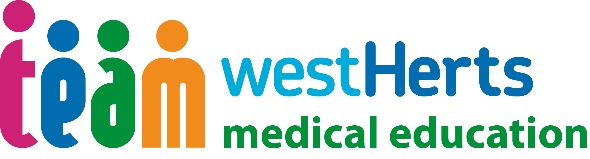 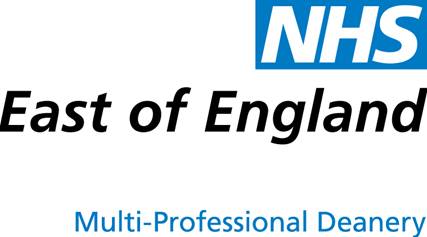 Essex, Beds and Herts Foundation School Individual Placement Individual Placement Description All information to be completed by the Foundation School.It is important to note that this description is a typical example of your placement and may be subject to change.Placement F1 Respiratory The departmentRespiratory medicine has five consultants who rotate monthly, two registrars, three SHOs and 4F1s. It is a busy ward with a 6 bed HDU and 21 normal dependency beds.LocationWest Hertfordshire Hospitals NHS TrustWatford General HospitalThe type of work to expect and learning opportunitiesThe Main duties of the post will involve seeing diagnosing and treating respiratory patients referring to other clinicians or general practitioners where appropriate as well as attending to patients on Aldenham Ward.The post holder will be required to work to a duty rota, which will be produced in advance and will include prospective cover for annual leave for colleagues.F1s are expected to attend weekly respiratory teaching and give two presentations throughout the placement.Supervisor(s)Dr R MogalDr J CairnDr D EvansDr A BarlowDr A JayaratnamMain duties of the placementAs an F1 mainly administrative jobs: note keeping, TTAs ordering investigations etc. Some opportunity for pleural procedures (e.g. drains, taps). Typical working pattern in this placementThere is a consultant ward round twice a week and a registrar or SHO ward round on other days. The F1 takes the notes in order and note down any jobs which arise to be done that afternoon. The afternoon consists of doing mainly administrative jobs e.g. TTAs and ordering investigations. There is a new consultant every month which changes the routine of which day the ward round is done. On call requirements: On calls are one weekend in four, with 12 hour shifts Friday, Saturday and Sunday. There are then on call approx. every other week where you do your normal ward based job and then do ward cover or AAU cover until 2100.Employer informationWest Hertfordshire Hospitals NHS Trust provides acute healthcare services to a core catchment population of approximately half a million people living in west Hertfordshire and the surrounding area. The Trust also provides a range of more specialist services to a wider population, serving residents of North London, Bedfordshire, Buckinghamshire and East Hertfordshire.  With around 4,300 staff and 350 volunteers at our three hospitals in Watford, St Albans and Hemel Hempstead, we are one of the largest employers locally.The Trust manages three hospitals:Hemel Hempstead HospitalSt Albans City HospitalWatford General HospitalHemel Hempstead Hospital The clinical services offered at Hemel Hempstead include:antenatal and	community midwifery;outpatients;step down beds;urgent	care centre;medical care,	including endoscopy and cardiac lung function testing;clinical support, including X-ray, CT,	MRI, ultrasound and non-urgent pathology.St Albans City Hospital St Albans is our elective care centre. The clinical services offered include:antenatal and community midwifery;outpatients;Minor injuries unit;elective and day surgery;sexual	health;	clinical support, including X-ray, ultrasound,	mammography and blood and specimen collection.Watford Hospital Watford is at the heart of our acute emergency services. The clinical services offered include:women’s and children’s services, including a consultant delivery unit, midwife birthing unit, antenatal and postnatal clinics;emergency care, including accident and emergency, acute admissions unit ambulatory care unit, acute wards, intensive care unit, and emergency surgery;planned care, including outpatients and complex surgery;medical care, including endoscopy, cardiology and chemotherapy;sexual	health;clinical	support, including X-ray, CT,	MRI, ultrasound and urgent and non-urgent pathologyTogether with our staff, patients, volunteers and health and social care partners, we strive to provide consistently good, safe care in a friendly, listening and informative way, as and when people need and want it and always with dignity and respect.Travel between sites and/or community placementsThe Trust will reimburse travel expenses for trainees who may be required to travel between hospital sites and/or community placements.Some visits may not be easily accessible by public transport and therefore having a car would be an advantage.